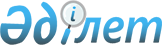 Маңғыстау облысы әкімдігінің 2015 жылғы 4 қарашадағы № 338 "Ветеринария саласындағы мемлекеттік көрсетілетін қызметтер регламенттерін бекіту туралы" қаулысына өзгеріс енгізу туралы
					
			Күшін жойған
			
			
		
					Маңғыстау облысы әкімдігінің 2019 жылғы 8 ақпандағы № 25 қаулысы. Маңғыстау облысы Әділет департаментінде 2019 жылғы 8 ақпанда № 3821 болып тіркелді. Күші жойылды-Маңғыстау облысы әкімдігінің 2020 жылғы 5 наурыздағы № 38 қаулысымен
      Ескерту. Күші жойылды - Маңғыстау облысы әкімдігінің 05.03.2020 № 38 қаулысымен (алғашқы ресми жарияланған күнінен кейін күнтізбелік он күн өткен соң қолданысқа енгізіледі).
      Қазақстан Республикасының 2016 жылғы 6 сәуірдегі "Құқықтық актілер туралы" Заңына және Қазақстан Республикасы Үкіметінің 2018 жылғы 3 қыркүйектегі № 548 "Мемлекеттік көрсетілетін қызметтер тізілімін бекіту туралы" Қазақстан Республикасы Үкіметінің 2013 жылғы 18 қыркүйектегі № 983 қаулысына өзгерiстер мен толықтырулар енгізу туралы" қаулысына сәйкес Маңғыстау облысының әкімдігі ҚАУЛЫ ЕТЕДІ:
      1. Маңғыстау облысы әкімдігінің 2015 жылғы 4 қарашадағы № 338 "Ветеринария саласындағы мемлекеттік көрсетілетін қызметтер  регламенттерін бекіту туралы" қаулысына (нормативтік құқықтық актілердің мемлекеттік тіркеу Тізілімінде № 2898 болып тіркелген, 2015 жылғы 22 желтоқсанда "Әділет" ақпараттық-құқықтық жүйесінде жарияланған) мынадай өзгеріс енгізілсін:
      1 тармақтың 6) тармақшасы алынып тасталсын.
      2. "Маңғыстау облысының ветеринария басқармасы" мемлекеттік мекемесі (Ш.С. Хамиев) осы қаулының әділет органдарында мемлекеттік тіркелуін, оның Қазақстан Республикасы нормативтік құқықтық актілерінің эталондық бақылау банкінде және бұқаралық ақпарат құралдарында ресми жариялануын, Маңғыстау облысы әкімдігінің интернет-ресурсында орналастырылуын қамтамасыз етсін.
      3. Осы қаулының орындалуын бақылау Маңғыстау облысы әкімінің орынбасары Ө.С. Бисақаевқа жүктелсін.
      4. Осы қаулы әділет органдарында мемлекеттік тіркелген күннен бастап күшіне енеді және ол алғашқы ресми жарияланған күннен кейін күнтізбелік он күн өткен соң қолданысқа енгізіледі.
					© 2012. Қазақстан Республикасы Әділет министрлігінің «Қазақстан Республикасының Заңнама және құқықтық ақпарат институты» ШЖҚ РМК
				
      Маңғыстау облысының әкімі 

Е. Тоғжанов
